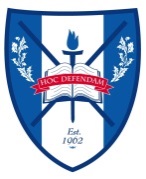 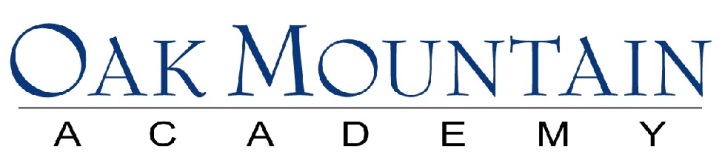 Oak Mountain Academy provides a challenging college-preparatory education in a safe family environment. The school nurtures the ethical, spiritual and physical development of students as they become confident leaders inspired to serve.Dear Oak Mountain Academy Family and Community, Whether you are new to our school or have been a part of the Oak Mountain Academy family for years, I want to make you aware of an important change with our Student Scholarship Organization (SSO) partner for the 2019 – 2020 school year. In order to better serve you, increase timely and effective communication and increase OMA family and community participation, the Academy will be transitioning to a new SSO partner, the Georgia GOAL Scholarship Program!  We will fully launch our SSO program in early fall, you may apply early for the 2020 tax year through a 20-second process at https://www.goalscholarship.org.During this transition, you may receive solicitations from GaSSO to contribute to SSO through their organization. However, GaSSO is no longer our provider, so please respond only to GOAL’s correspondence in order to contribute. Thank you!Through our new partner student scholarship organization – Georgia GOAL – you are able to contribute funds that will be used to provide financial aid for deserving students to attend our school, and you will receive a 100% Georgia income tax credit in exchange for your contribution!  In other words, the state of Georgia is allowing you to ‘spend’ some of the taxes you must pay anyway in order to provide tuition assistance for excellent, qualifying students seeking an Oak Mountain Academy education.To learn more about our new partner and view their FAQ page, please visit https://www.goalscholarship.org/about_goal/page/frequently-asked-questions.  Thank you for participating with us in this positive change and if I may further assist you, please contact me at kerispurlin@oakmountain.us or 770-834-6651.  We are truly grateful for your support of Oak Mountain Academy! Sincerely, Keri SpurlinGiving CoordinatorOak Mountain Academykerispurlin@oakmountain.us770-834-6651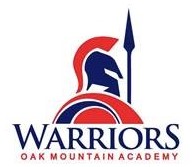 The Warrior WayHonesty-Respect-Responsibility